DONDE TÚ VAYASRegla de Vida de los Hermanos Maristas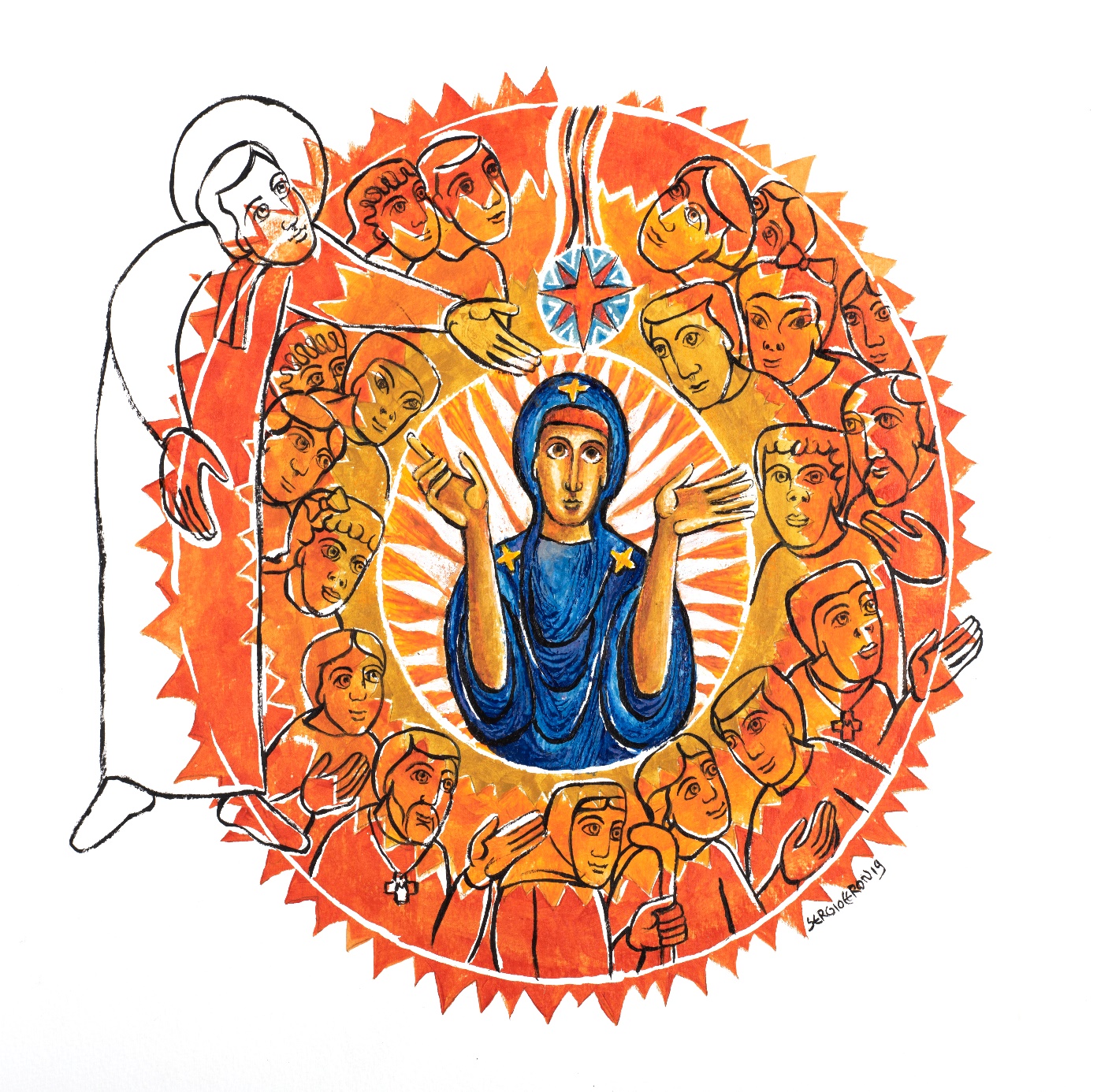 XXII CAPÍTULO GENERALCONSEJO GENERALLas referencias dentro del texto se limitan exclusivamente a la Palabra de Dios y a los textos maristas básicos de nuestros orígenes: Vida de M. Champagant (Furêt); Sentencias (Furêt) y Cartas del Fundador.Como sucede en la Biblia, la cita será genérica, válida para cualquier tipo de edición, aunque menos precisa por no disponer de versículos.La edición definitiva dispondrá de notas fuera del texto, donde se precisará la fuente y contará con otras referencias externas.Las ilustraciones son de Sérgio Ceron.INVITACIÓN¡Vale la pena ser HERMANO hoy!Hermano: a través de estas páginas, podrás entablar un diálogo personal con tu comunidad marista. Es ella quien te habla por medio de estos textos. Tu “comunidad se refiere a tu comunidad local, a tu comunidad provincial y, en último término, al conjunto de hermanos y comunidades que constituyen el Instituto.“Donde tú vayas yo iré y donde tú vivas viviré.Tu pueblo será mi pueblo y tu Dios será mi Dios” (Rt 1,16)Esas tres primeras palabras de Rut adquieren una fuerza inimaginable, como expresión de una fidelidad capaz de soportar, superar adversidades y perdurar en el tiempo. “Donde tú vayas” no son únicamente palabras de Ruth, también pueden ayudarnos a ti y a mí a expresar algunos de nuestros anhelos más profundos.De alguna manera, también nos evocan la experiencia de Marcelino, de los primeros hermanos y de todos los maristas que nos han precedido.Cuando en enero de 1817 Marcelino llegó a la casa de La Valla con dos jóvenes campesinos, comenzó a recorrer un camino incierto.Cuando a principios del siglo XX se promulgó en Francia la ley de la Separación de las Iglesias y el Estado, nuestros hermanos en todo el país se enfrentaron a un desafío similar.En este camino de más de 200 años hemos conocido a compañeros maravillosos que han hecho de sus vidas algo extraordinario. Muchos dieron su vida en la entrega diaria y sin ruido; forman ya parte de la “Iglesia del delantal”.Nuestra historia está llena de nuevos comienzos, convencidos de que no son nuestros caminos los que recorremos ni somos nosotros quienes decidimos el destino.Estas páginas pretenden ser una expresión de la sabiduría colectiva acumulada en más de 200 años. Las experiencias de vida marista de tantos hermanos que nos han precedido son un valioso patrimonio común para iluminar nuestro futuro.Al leer, meditar y orar estos textos, irás estableciendo una relación de intimidad con la inspiración que late detrás de estas palabras. A su vez, irás enriqueciendo esta herencia colectiva con lo que tú mismo vayas viviendo. En este diálogo personal e íntimo, se va consolidando tu vida como “pequeño hermano de María”.2 de enero de 2020Capítulo primeroNUESTRA VOCACIÓN:SER HERMANO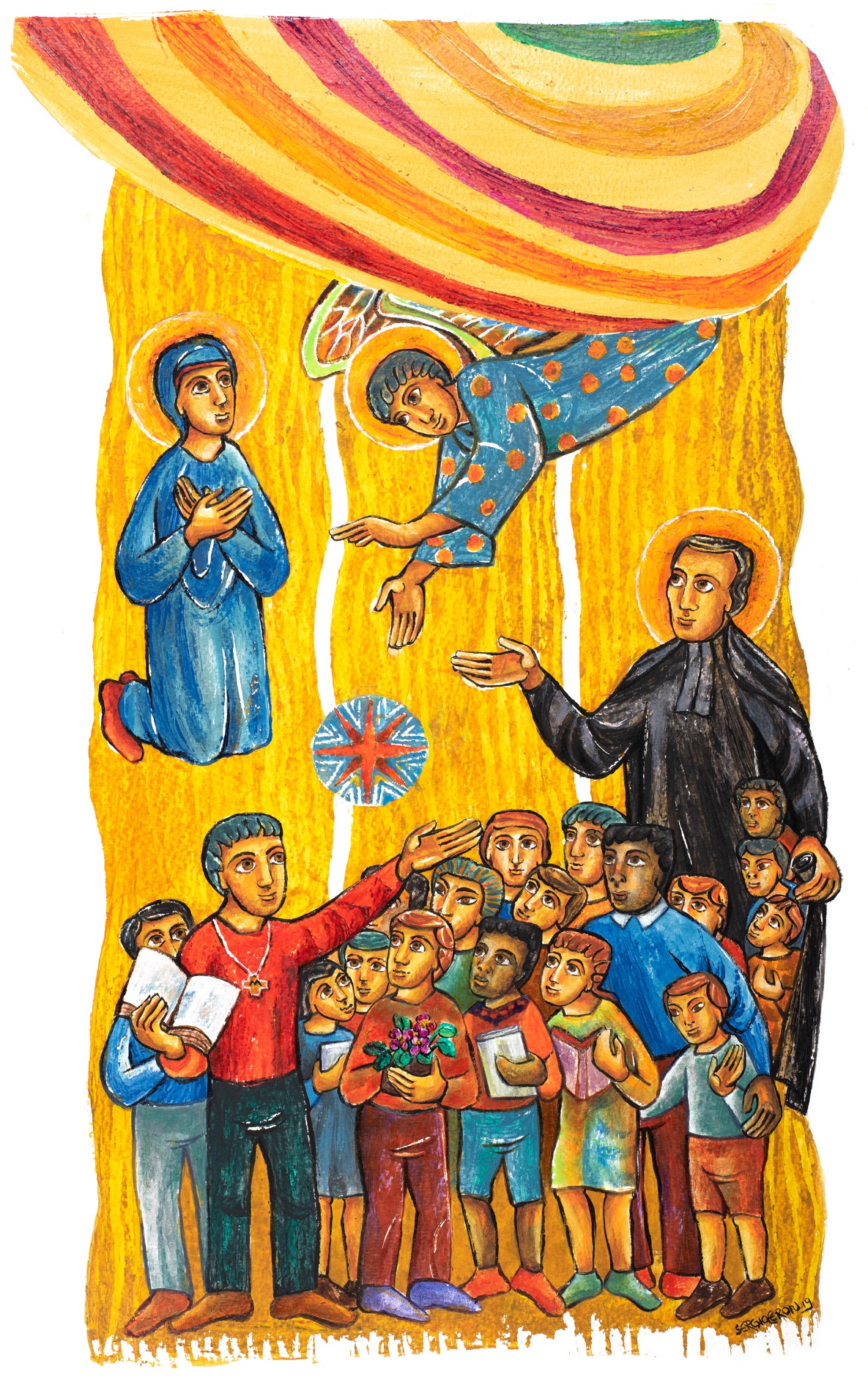 Capítulo primero - Apartado ILa Fraternidad como MISTERIO (A) Contempla a Jesús“Maestro, ¿dónde vives? Venid y lo veréis” (Jn 1,39)[1] HERMANO,ponte en camino y escucha a Jesúsque nos dice a cada uno de nosotros “Ven y verás” (Jn 1,39).Tu llamada a la fraternidad es un misterio.Acógelo como un don.Vive cada día con actitud itinerante,y descubrirás que el camino transforma tu modo de mirar y comprender.Quédate, vive con el Señor,déjate acompañar por el Maestro.Y, como aquellos primeros discípulos,nunca olvides el momento en que Jesús tocó tu corazóny despertó tu más auténtica y profunda identidad.Sus primeros discípulos descubrieron este “Ven y verás”como una llamada genuina del Maestro.En respuesta “fueron, vieron donde vivíay se quedaron con Él aquel día.Eran como las cuatro de la tarde” (Jn 1,39).(B) La fraternidad, don que recibimosEn el don se revela el origen de tu vocación[2] Tu vocación tiene su origenen esta experiencia de encuentro y de estar con Jesús.Él te amó primero (cf. 1Jn 4,19),te llamó a la vida y a la fe.Los sacramentos del bautismo y la confirmaciónte incorporan a la vida nueva en Jesúsy te consagran para caminar a su ladoy anunciar el Reino de Dios.En tu vocación de hermano,eres llamado a vivir este don en plenitud y sin reservas.Cada familia religiosamanifiesta de forma particular algún rasgo de Jesús.La nuestra está llamada a hacer visible en la Iglesia y en el mundoel rostro de Cristo-hermano.En tu respuesta se expresa la esencia de tu vocación[3] Jesús resucitado te convoca a vivir en comunidad.La vivencia de la fraternidad es tu respuesta al regalo que has recibido:eres hijo amado del Padre, hermano de Jesús,“Primogénito entre muchos hermanos” (Rm 8,29).Ser hijo de Dios y hermano de Jesúses la identidad primera y más honda de toda persona (cf. Mt 5,45; 25,40.45).Vivir esa identidad a fondo, siendo sencillamente hermano,es la esencia de tu vocación cristiana.La unción que recibiste en tu iniciación cristianate invita a vivir el misterio de tu vocacióncomo una alianza que fundamenta tu identidad de hermano, (R.4)como una revelación profética del valor de toda persona (R.5)y como un sacramento de la presencia de Dios,levadura auténtica de fraternidad universal. (R.6)(C) Tu PALABRA Señor… “lámpara para mis pasos, luz en mi senda” (Sal 119,105)La fraternidad, una alianza por el Reino[4] Por la gracia de los sacramentos,vas liberándote de las esclavitudesque no te dejan ser tú mismo,aquel ser único y maravillosoa quién Dios ha amado desde el comienzo de los tiempos (cf. Jr 1,4).Al crecer en libertad,vas adquiriendo el señorío sobre tu viday la capacidad para comprometerte.El proyecto de tu vidano es un plan prediseñado desde antiguoque te pide sumisión.Es, más bien, una alianza de amor con Diosque las Escrituras comparan con los esponsales (cf. Os 2,21; Jr 2,2).El plan de tu vida se desarrolla en un diálogo co-creadordel Dios amoroso contigo.En cada etapa de tu camino personal Dios propone y,de acuerdo con tu respuesta,ofrece alternativas por dónde avanzarbuscando siempre la mejor opción para construir el Reino.La fraternidad, una profecía para el mundo[5] Vive el don de tu vocación de hermanode tal forma que tu vida proclamelo que Jesús anuncia en la sinagoga de Nazaret:“El Espíritu del Señor está sobre mí,porque me ha ungidopara anunciar la Buena Noticia a los pobres,me ha enviado a proclamar la liberación a los cautivosy la vista a los ciegos,para dar libertad a los oprimidosy proclamar el año de gracia del Señor” (Lc 4,18-19).Al participar de esta unción de Jesús,tu vida consagrada está llamada a serprofecía de fraternidad para todos:revelar con tu vida que todos somos hijos del mismo Padrey, por lo tanto, hermanos.La fraternidad, un signo sacramental en la Iglesia[6] Ofreces tu propia vidapara que sea transformada en signo del primado del amor de Dios.A medida que ese amor se hace concreto y real,tu vida se convierte en un signo eficaz de la gracia;en un culto de amor a Dios (cf. Rm 12,1),que hace visible su presencia entre nosotros.En medio de la comunidad eclesial,estás llamado a ser testigoy a celebrar el sacramento de la fraternidad.Tu vocación subraya, así, el carácter sagrado del hermanoy de la fraternidad en el mundo.(D) Mirada contemplativaMira el amor con que eres amado[7] Jesús está contigo y tú estás con Jesús.En este sencillo “permanecer”se renueva cada día tu alianza:Él te llama por tu nombre, te lleva al desierto,te habla al corazón y te encomienda la misión (cf. Lc 4,18; Ex 3,10)de ser puente entre la humanidad y el amor de Dios.Sorprendido y lleno de agradecimientoescuchas y acoges libremente la llamada del Señorque susurra a tu oído “Ven y sígueme” (Mc 10,21).Con confianza y abandono te dejas guiar por el Espírituen el seguimiento de Cristo.Hermano, dedica un tiempoa contemplar el amor incondicional con que eres amado (cf. 1Jn 3,1).Capítulo primero - Apartado IIConsagrados POR Dios (A) Contempla a María“Que se haga en mí según tu Palabra” (Lc 1,38)[8] HERMANO,contempla a María, primera discípula de Jesús,como inspiración para tu itinerario de consagrado;un camino de amor a Dios y de servicio al prójimo.Como María, reconoce tus dudas y temores.Dialoga sobre ello con el Señor:“¿Cómo será esto?” (Lc 1,34);“No temas, que el Señor está contigo” (Lc 1,30).Su presencia de madrete ayudará a decir “sí” al proyecto de Dios:“Aquí está la esclava del señor” (Lc 1,38).María acogió y vivió a fondo el misterio del amor de Dios,que se hizo carne (cf. Jn 1,14).Ella te acompañará para seguir al Señor de cerca,incluso hasta la cruz.(B) Hermanos, consagrados por DiosUn Dios de rostro humano en Jesús[9] Como a su Hijo Jesús,el Padre te consagra por la acción del Espírituy te envía para dar vida al mundo.Tu consagración religiosaes una profundización singular y fecunda del bautismo.Acógela como un don del Espíritu Santoque te invita a una vida célibe y fraterna.Respondes a la acción amorosa de Diosmediante la profesión religiosa.Con ella afirmas que quieres seguir a Jesúsrecreando su misma forma de vida.Tu consagración entra de lleno en la dinámica de la encarnacióncuando reproduce algún rasgo concretodel rostro humano de Dios, manifestado en Jesús.Un Dios que llama a la esperanza[10] La pasión por Dios y por la humanidaddan fundamento y orientacióna tu consagración religiosa como hermano.Eres testigo de la presencia del resucitado y anticipo del Reinopor el amor que profesas a los demásy por el servicio fraterno que ofreces,particularmente a aquellos que están en los márgeneso viven en las periferias existenciales.Te comprometes a vivir el misterio de Dioscomo profecía para la Iglesia y esperanza para el mundomediante la profesión pública de los consejos evangélicos.(C) Los CONSEJOS EVANGÉLICOS… “por causa del Reino de los Cielos” (Mt 19,12)Siguiendo a Jesús, al estilo de María, junto a Marcelino, como consagrado[11] Tu consagración como hermanoes un genuino acto de amor.Te invita a la entrega total de la viday te compromete en el aquí y ahora de cada día.Jesús, María y Marcelino te ayudarána comprender y vivir más profundamente los votos,conformando tu vidaen tres dimensiones fundamentales de la existencia de Jesús: sus relaciones, su libertad personal y su estilo de vida.Cristo es la fuente de la que emanan los votos;María encarna el estilo peculiar con que los vas a vivir;y Marcelino nos da la inspiración para cultivarlosa la luz del carisma que dio origen a nuestra familia religiosa.Castidad en el celibato, “Ama con ternura” (Miq 6,8)Consciente del sentido del celibato evangélico[12] HERMANO,pon tu mirada en Jesúsque vive gozoso su celibato por el Reino.Contémplalo cercano y cordial,respetuoso con todos y sensible a cualquier miseria;sencillo y bondadoso,capaz de suscitar lo mejor en el corazónde aquellos con quienes se encuentra.Solo el amor intenso por Jesús y su proyectote permitirá vivir con gozo y fecundidadel don de la castidad en el celibato.Este amor te conecta con el sueño de Jesúsde construir el Reino, en el aquí y ahora.En un mundo excluyente que levanta muroste sientes llamado a vivir un amor inclusivo.Tu vocación de hermanote permite entender la diferencia y la pluralidadcomo una riqueza, y no como un obstáculo.Junto con tus hermanos, estás llamado a mostrarque personas de distintas procedencias, culturas y edadesson capaces de vivir juntas, respetarse y amarse,aún sin haberse elegido mutuamente.Diligente en cultivar la castidad evangélica[13] Profundiza cada díaen tu identidad de hijo bien amado del Padre (cf. Mt 3,17)y mantén una intensa relación con el Dios de Jesús.Desde ese amor incondicional,aprende a querer a todosy a ser un promotor de comunión.Cultiva la amistad,que es don de Dios y rostro humano de su amor.Ama con ternura, respeto y compasióna los niños y jóvenes con quienes te encuentras en la misión.Ama a todos por igual (R.75)y acoge el amor que ellos te brindancomo caricia de Dios para tu corazón.No olvides que solo Él puede colmartu necesidad profunda de amor.Cuando vives la delicadeza con las personas,la limpieza de corazón y el amor tiernocon quienes la sociedad menosprecia,experimentas la belleza de tu vocación de hermano,como camino de plenitud y realización personal.Atento a tus límites en la vivencia de la castidad en el celibato evangélico[14] Sé consciente de tu fragilidady aprende a profundizar en el misterio de tu ser.Desde la aceptación, reconciliación y unificación de tu personaserás capaz de integrar con serenidadla soledad inherente al celibato consagrado.Este voto toca de lleno tu vida afectiva y sexual,tu capacidad de ternura y tus relaciones con los demás.Vivirlo con alegríasupone aprender a superar tus tendencias posesivasy, en dinámica de Buena Noticia,orientar tus afectos hacia un amor altruista y desinteresado.Puede ser un aprendizaje lento,pero lo realizarás mejor si buscas ayuda y te dejas acompañar.En los momentos de dificultadabre tu corazón al apoyo,comprensión e interpelación de tus hermanos.Obediencia, “Camina humildemente con tu Dios” (Miq 6,8)Consciente del sentido de la obediencia evangélica[15] HERMANO,como Hermanito de María,acoge la invitación de la Sierva del Señor:“Haced lo que Él os diga” (Jn 2,5).De María aprendes docilidad al Espírituy obediencia lúcida y valerosa.Ella, desde el anuncio del Ángel,hace de toda su vida un “sí” (cf. Lc 1,38)y es bienaventurada porque escuchay pone en práctica la Palabra de Dios (cf. Mc 3,31-35).María te enseña a recorrer los caminos de tu vida consagradaal estilo de los discípulos de Jesús.Esta experiencia la compartescon las demás vocaciones del pueblo de Dios;sin embargo, la consagración religiosate permite una disponibilidad especial,que no es privilegio sino servicio a la misión.Agradece y cultiva en tila disponibilidad itinerante de tantos hermanos nuestros,siempre preparados para irdonde la misión con los niños y jóvenes les pudiera necesitar,sea en los ambientes más cercanos o en los confines más remotos.Diligente en cultivar la obediencia evangélica[16] Hijo muy amado de Dios,te haces, como Cristo, servidor de tus hermanos.Participa del Señorío de Jesúsque “no vino a ser servido sino a servir” (Mt 20,27),poniendo lo mejor de ti mismo al servicio de todos en la comunidad y en tu misión apostólica.La obediencia se vive plenamente cuando construimos juntosun ambiente de comunión y de fidelidad interiora las mociones del Espíritu.Con el discernimiento espiritual y el diálogo fraternoserá más fácil que respondas al proyecto del Padre.Así vas aprendiendo a obedecer en espíritu de fey a ser activo en la búsqueda de la voluntad de Diosa través de la oración,la consulta y la mediación de los superiores.También como comunidades, provincias e Institutoejercitamos la obediencia en la búsqueda constantede la voluntad de Dios.Participa con tus hermanos en estos discernimientos,en ambiente de oración y con visión de fe.Mantente atento a la Palabra de Diosy busca ser fiel al carisma fundacional y a los signos de los tiempos.Atento a tus límites en la vivencia de la obediencia evangélica[17] La sabiduría evangélica desafíalos valores humanos de autonomía,eficacia, búsqueda de éxito y reconocimiento.No es difícil descubrir el rostro del propio egoy el deseo de autoafirmaciónen cualquiera de esas tendencias, llevadas al extremo.Algunas veces adoptan subterfugios tan sofisticadosque pasan completamente desapercibidos.Sé generoso para renunciar a intereses personales o de grupoy así crecer en libertad interior para el bien de la comunidad.Por ello, continúa atento a tu debilidady con fortaleza denuncia las personas o ideologíasque buscan y abusan del poder,violan los derechos humanoso hacen de la autonomía individual un absoluto.Vive el misterio de la obedienciabuscando a Dios en los acontecimientos y ocupaciones ordinarias.En esta obediencia cotidiana,prepárate para permanecer firme cuando vengan las dificultades.Tu último acto de obediencia filial será la aceptación de la muertey la entrega confiada de tu vida.Pobreza, “Practica la justicia” (Miq 6,8)Consciente del sentido de la pobreza evangélica[18] HERMANO,aprende de Marcelino y los primeros hermanosla confianza audaz en la Providencia,la preferencia por los más necesitados,y la pobreza sencilla y creativa para dedicarse a ellos.Déjate interpelar por sus últimas palabrasen el testamento espiritual:“Manteneos en un espíritu recio de pobreza y desprendimiento” (Vida* I, capítulo XXII).Escucha lo que el Hno. Juan Bautista Furet decía a los hermanos en un retiro:“¿Cuál es nuestro espíritu?¿Qué medio particular nos ha dado nuestro Fundadorpara llegar a la caridad perfecta?El nombre que llevamos nos dice cuál es nuestro espíritu”.Alégrate del nombre que nos ha dado Marcelino:pequeños hermanos de María.Este nombre expresa lo que estás llamado a ser (cf. Vida* II, capítulo XII).Marcelino quiso que nuestra sola existencia en la Iglesiafuera ya una contribución proféticasiendo hermanitos de María, es decir,religiosos que no forman parte de la estructura jerárquica de la Iglesia,y que aspiran a vivir el evangelio al estilo de María.Diligente en cultivar la pobreza evangélica[19] Como Jesús,vas reconociendo que todo lo has recibido del Padre (cf. Jn 13,3).A medida que su amor gratuito llena tu corazón,verás que tus necesidades disminuyen y serás más libre.Esta conciencia te ayuda a abrirte a los demás,a compartir dones, alegrías y tristezas,y a brindarles tu tiempo y tu persona.De este modo te vas haciendo pobre,y esto te lleva a salir al encuentro de los pobrespara llevarles el consuelo y la liberación.Asume un estilo de vida sencillo y sobrio.Defiende la vida en toda la creación.Contribuye a cuidar la naturaleza, el equilibrio ecológico,la defensa de los pobres y el desarrollo humano.Atento a tus límites en la vivencia de la pobreza evangélica[20] Toma conciencia de tus limitaciones.Cuando te sientas necesitado, ábrete a la fraternidady procura no reservar nada en exclusiva para ti.A veces, el ansia de seguridad te puede llevara acumular cosas o a apegarte a lugares y funciones.Puedes volverte avaro con tu propio tiempoy querer reservarlo solo para tu uso particular.En algunos casos, tu insistencia en que no confiamos lo suficiente en Diospodría no ser más que una excusapara eludir responsabilidadesy exigir protección desmedida a la comunidad.El seguimiento de Jesús pobreimplica que vayas profundizando en los valores evangélicos.Es un camino de abajamiento (cf. Fil 2,6-8)que te ayudará a crecer en libertad interior y en coherencia.Recorriéndolo, aprenderás a superar la tentación del consumismo y del poder,o la de supeditar todo a la eficacia.(D) Escucha contemplativaVive los consejos evangélicos como un todo[21] Los votos son expresión de nuestro amor a Dios y a los demásy nos ayudan a construir la comunidad marista y su misión.La castidad en el celibato nos da la amplitud y la fuerzade un amor tierno y universal.La obediencia nos orienta en la búsqueda de la voluntad de Diosy construye comunidad.La pobreza pone a disposición de los demáscuanto somos y tenemos.Esta experiencia de entrega total a Dios y a los demás,se nutre de una espiritualidad que abraza tu realidad personal,vivencia fraterna y compromiso en la misión.Hermano, dedica un tiempoa escuchar la voz del Espírituque te invita a vivir los consejos evangélicoscomo un todo armónico,en tu vida personal, comunitaria y apostólica.Capítulo primero - Apartado IIINuestro itinerario espiritual marista(A) Contempla el altar donde celebraba MarcelinoContempla el altar donde celebraba Marcelino[22] HERMANO,contempla el altar en la capilla de l’Hermitage,construida por el Padre Champagnat.La comunidad marista, junto con Marcelino,se reúne diariamente en torno a este altary ofrece a Dios la alabanza de sus vidas:sus inquietudes, sus proyectos, su misión.En la celebración eucarística,Marcelino presenta la vida, alegrías y sufrimientos de cada hermano.En torno a este altar, cuyo banquete convoca a todos,se fortalece la comunión fraterna.El altar, como las aguas del río Gier, es fuente de vida.Dios se nos da para que podamos darnos a los demás.Desde el altar, eres enviadoa dar a conocer a Jesucristo y hacerlo amar (cf. Mt 19,14).(B) El misterio vivido desde una actitud contemplativa maristaLa presencia de Dios[23] El Señor Jesús vive en la presencia del Padrey su Espíritu lo hace presente entre nosotros.Jesús se descubre como un Hijo bien amadoy se retira con frecuencia para nutrir esta relación (cf. Lc 5,16; Mc 6,31).Él ora y enseña a sus discípulos a orar (cf. Lc 11,2; Mt 6,5-15).Expresa en sus palabras y gestoslo que va aprendiendo de su Padre (cf. Jn 12,49s).Marcelino revive esta misma experienciacuando en las calles de París se sentía como en los bosques del Hermitage (cf. Carta al Hermano Hilarión, 18 de marzo de 1838).Como Jesús y Marcelino,profundiza en la presencia de Dios.Siéntete amado por Él personalmentey descubre su compañíasosteniendo el centro de tu vida.Los tres primeros puestos[24] Marcelino te invita a buscarlos tres primeros puestos:junto al pesebre, la cruz y el altar (cf. Sentencias *, capítulo VI).En estos tres lugares, Jesús es el centroy en ellos nos revela el amor de Dios de un modo más profundo.Descubre en el pesebre a un Diosque ha plantado su tienda en medio de nosotros (cf. Jn 1,14)y que viene a nosotros como hermano y amigo.Cristo en la cruzes el signo más radical de un Dios que es amor (cf. 1Jn 3,16; 4,10).El altar revela la donación del misterio de Dios,servicio y presencia, comida y relación, sustento y fuerza (cf. Rm 12,1).Son tres lugares privilegiadospara que asumas tu vida entera con gratitud,y profundices tu relación con Cristo.(C) La ESPIRITUALIDAD MARISTA, “aviva el fuego del don de Dios que hay en ti” (2 Tim 1,6)Agua de la roca[25] La imagen del agua de la rocabusca describir nuestra espiritualidad (cf. Ex 17,1-6).Marcelino conjuga una rica síntesisde exigencia y ternura, idealismo y sentido práctico.Construyó el Hermitage en las orillas del Gier,consciente de que sus aguas eran esenciales para la vida.Cortó la roca y sobre ella construyó una familia.Nunca olvides la roca de la que fuiste tallado.Al abrazar la espiritualidad marista,permites que las aguas vivas de la gracia de Dios fluyan en tu vida,sacien tu sed, alimenten tu espíritu,y te transformen, poco a poco, en un retrato vivo del fundador.En nuestra experiencia colectiva,sabemos que las veredas del caminar espiritual son múltiples.Nos enriquecemos con nuevos aportes,en la medida que permanecemos abiertos y dialogantes.De Marcelino heredamos la capacidad de acogerlo que cada tiempo, generación y cultura trae consigo,y de vivirlo de una forma peculiarque nos identifica como maristas.Espiritualidad de la sencillez[26] A través de las alegrías y luchas de su vida,Marcelino aprendió a ser humilde y confiado.Él fue una inspiración para nuestros primeros hermanos,y les estimulaba a ser personas íntegras, sincerasy transparentes en sus relaciones.La espiritualidad de la sencillez te ayudaa aceptar tus fortalezas y debilidadesy a estar en paz contigo mismo.También te invita a acercarte a los demás,aceptándolos como son.A medida que crezca en ti,verás que los jóvenes se sienten atraídospor esta espiritualidad de la sencillez.La imagen de Dios, el lenguaje y los símbolos que usamos,serán cada vez más comprensiblesy capaces de tocar sus corazonesUna mirada contemplativa[27] Como el profeta Elías,descubre la presencia de Dios en el susurro tranquiloo en la suave brisa (cf. 1Reyes 19,12)entrando en quietud y silencio.Cada día, con serenidad, dedica un tiempoa tomar conciencia que Dios está presentey a dejar que hable a tu corazón.Escucha al Espírituque clama en lo profundo: ¡Abba! (cf. Ga 4,6; Rm 8,15).Al vivir esta intimidad con Dios,comprenderás mejor su misterio,así como las necesidades y clamores del pueblo,para responder con alegría, confianza y valor.En la casa de María[28] Fiel al nombre que llevas,deja que María inspire y modele tu espiritualidad.Marcelino recordaba continuamente a sus hermanos:“Sin María no somos nadacon María lo tenemos todo;porque ella siempre lleva a su Hijo queridoen sus brazos o en su corazón” (Carta al Obispo Pompallier, 27 de mayo de 1838).Aprende de Marcelino a acudir a María como un hijo acude a su madre.Recíbela en tu casa, como lo hizo el discípulo amado (cf. Jn 19,25-27).Su maternidad nos congrega como hermanos.María, tu hermana en la fe,acompaña discreta y cercanamentecada paso de tu camino, y lo va iluminando.Medita su vida tal como se presenta en las Sagradas Escrituras.Haz tuyas sus actitudes y respuestasmientras maduras y profundizas tu itinerario de discípulo.Alimenta tu conocimiento y comprensióndel lugar que ocupa María y de la misión que desempeñaen la Iglesia y en nuestro Instituto.Aprovecha las lecturas marianas, cursos,talleres y experiencias espirituales que profundizan en su figura.Encarnando la Palabra[29] Estás invitado a hacer vidala Palabra de Dios,que es la fuente primera de toda la espiritualidad cristiana.Centra tu vida en la lectura, escucha, meditación y vivenciade la Palabra de Dios para ti,para tus hermanos y toda la comunidad eclesial.Jesús recordó a quienes vinieron a buscarloque su madre y sus hermanos son aquellosque “escuchan la palabra de Dios y la cumplen” (Lc 11,28).Iluminado por la vida de Marcelino,mantén los ojos fijos en la Palabra de Dios:“Si el Señor no construye la casa, en vano trabajan los albañiles” (Sal 126).Deja que la sabiduría de la Palabra de Diosilumine tu vida personal, comunitaria y apostólicay te ayude a discernir los signos de los tiempos. (R.16)Una extraordinaria vida ordinaria[30] Emplea cotidianamente los medios que te ayuden,en tu camino de fe, a encarnar el misterio de Dios en tu vida.Son medios ordinariosque pueden dar resultados extraordinarios.La meditación y la revisión de la jornadate ayudarán a estar atento y a descubrir el paso de Diosen tu vida y en los acontecimientos.Recurre al acompañamiento espiritualpara discernir con finuray dar realismo a tu crecimiento humano y religioso.Disfruta el retiro anual como tiempo especial de graciapara renovar tu amor de consagrado.Busca periódicamente espacios de recogimientopara reencontrar, en medio de la vida activa,tu unidad interior.La Iglesia, el Instituto y los jóvenes te necesitancomo un verdadero hombre de Dios.Caminando con otros[31] Abre tu corazón para compartir la fe y la vidacon tu comunidad y con otras personas.El apoyo mutuo sostendrá y enriquecerá tu camino.Hazlo con otros maristas, hermanos y laicos,y conviértete en maestro de oración para los jóvenes y sus familias.Comparte la vida litúrgica de tu iglesia localy déjate evangelizar por la fe sencilla de la religiosidad del pueblo.El contacto con otras tradiciones espirituales o familias religiosaste permitirá apreciar nuevos rasgos del rostro de Cristoy desarrollar una espiritualidad de comunión.Las causas que nos comprometen[32] En tu relación con Dios,cultiva la espiritualidad de la compasión y del servicio.Que las urgentes necesidades de la humanidad,sobre todo el clamor de tantos niños y jóvenes,te impulsen a abandonar tus espacios de conforty salir a su encuentro.El Señor Jesús te espera en cada uno de ellos. (R.70.72.81)Conviértete en profeta de la Buena Noticia:denuncia la injusticia, trabaja por la paz,defiende la vida y cuida la naturaleza. (R.33.78)Une tu mirada contemplativa a tu actitud profética.Tu transformación personal dará credibilidada tu lucha por el cambio social.Comparte tu vida con los niños y los jóvenes,en especial los más pobres;déjate mirar y evangelizar por ellos.Aprende, junto con ellos,a ver el mundo con la mirada de Dios. (R.67.72)Despertando la conciencia[33] Una espiritualidad auténtica unifica tu sery te abre a la comunión.Despierta la conciencia sobrela unidad profunda de todos los seres vivosy tu conexión con toda la creación.Comprométete a preservar la armonía global,fuente de vida saludable para nuestro mundo.Desarrolla una actitud contemplativa del universoy protege la integridad de nuestra casa común:“Y vio Dios que todas las cosas creadas eran buenas” (Gn 1,31).Este patrimonio es también para los niños y jóvenesde las generaciones futuras.Déjales como herencia una casa habitable,mejor que la que recibiste.(D) OraciónSeñor, aviva nuestro espíritu[34] Oh Dios, tú eres Espíritu y Vida.Movido por tu Espíritu y por las necesidades de su tiempo,tu hijo Marcelino fundó los hermanitos de Maríay los asentó en el Hermitage, a orillas del río Gier.Las aguas de este río son un signo de la vida que nos dasy de la vitalidad que nos infundes a través de tu amor misericordioso.Que las aguas de tu Espíritu sacien nuestra seden la búsqueda de tu rostro y animen nuestro esfuerzode ser hermanos que sirven humildemente a sus hermanos.Que tu Espíritu nos atraiga al silencio y la tranquilidad,en medio de lo cotidiano de la vida.Que este mismo Espíritu nos inquietey nos mueva a salir al encuentro de quienestienen sed de amor, dignidad, seguridad y sentido en sus vidas.María, portadora de vida y modelo de contemplación apostólica,acompaña nuestro camino para convertirnos en hombres de Diosy apóstoles que iluminen la vida de los jóvenes.Hermano, dedica un tiempoa proclamar las maravillas que el Señor está haciendo en tu vida.Capítulo segundoNUESTRO CAMINO:VIVIENDO EN COMUNIDAD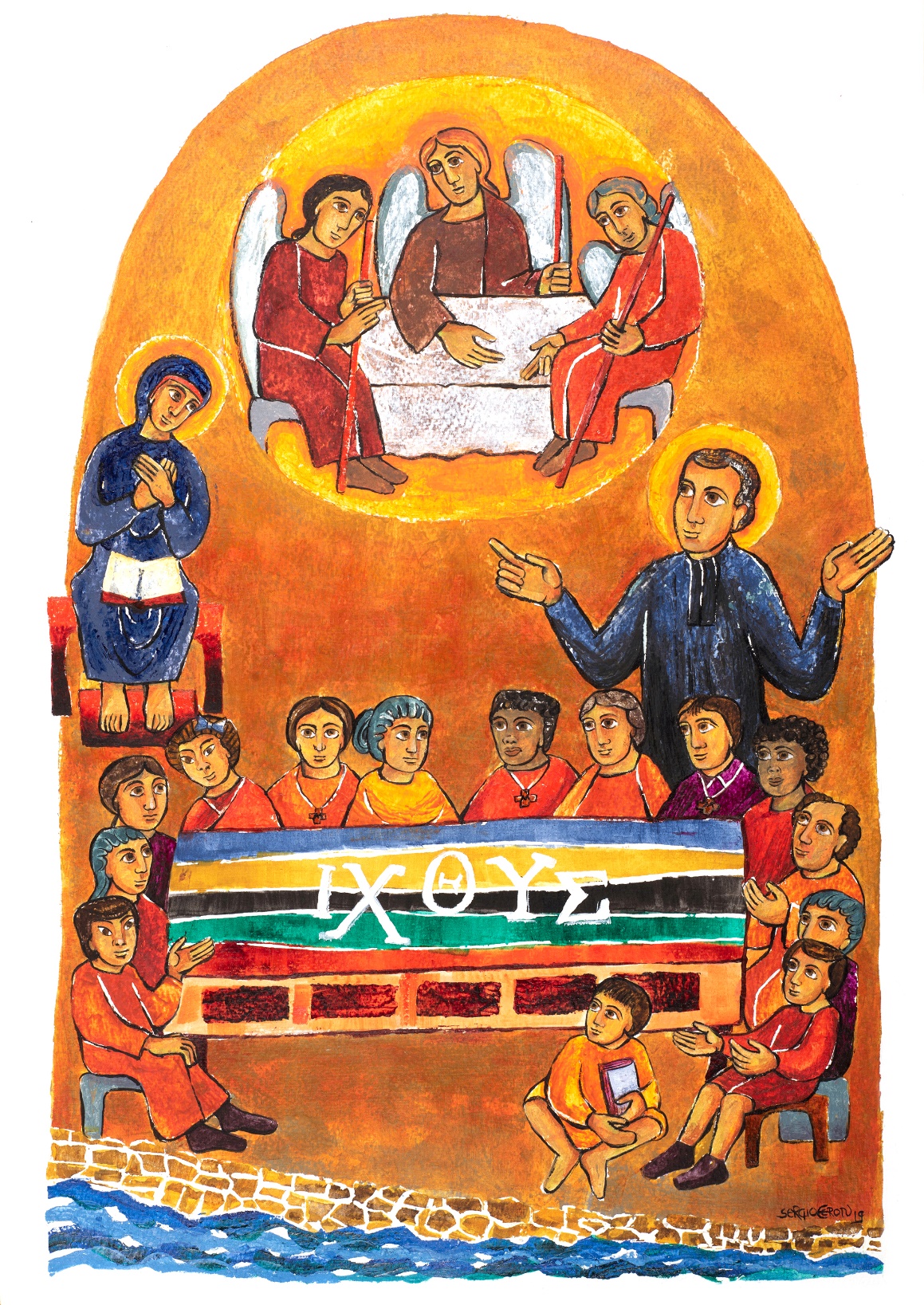 Capítulo segundo - Apartado ILa fraternidad como COMUNIÓN(A) Contempla a Jesús “¿De qué hablabais por el camino?” (Lc 24,17)[35] HERMANO,nos enfrentamos a desafíos en la comunidad todos los días,pero nunca olvides que Jesús está entre nosotros, aquí y ahora.En el camino a Emaús,incluso cuando los discípulos estaban “discutiendo entre ellos” (Lc 24,14),el Señor era su compañero.Él restauró su fe y transformó su comprensión.Jesús estaba presente en esos dos peregrinos;escuchó y compartió con sensibilidad la Palabra de Dios.A su debido tiempo partió el pan con ellos,y al hacerlo alumbró una nueva fraternidadque ni ellos ni nosotros hubiéramos sido capaces de imaginar:la simple convivencia dio paso a una auténtica comunión.Cuando descubrieron el regalo que habían recibido,en lugar de quedarse donde estaban,se apresuraron a buscar a los oncey a los que estaban con ellos (cf. Lc 24,33-35).(B) La fraternidad, el don que compartimosEn el don se revela que no estás solo[36] Descubres muy prontoque tu experiencia de encuentro y de estar con Jesús,es única, pero no exclusiva.En la acogida mutua entre hermanos,puedes experimentar que, efectivamente, no estás solo.Hay misterios que solo se revelan estando con otros.Tu comunidad marista es uno de esos lugares de la vidadonde la mente y el corazón de Dios se manifiestan.Jesús se hace presente en medio de los hermanos (cf. Mt 18,20; 28,20)para reunirlos con un solo corazón (cf. Hch 4,32; Jr 32,39; Ez 11,19),para darles su Espíritu (cf. Jn 20,22)y enviarles a anunciar que en Cristo (cf. Mt 28,19; Mc 16,15; Lc 24,47)todos somos hermanos y hermanas,hijos del mismo Padre (cf. Ga 3,28; 4,6-7).En tu respuesta te comprometes a caminar con otros[37] A medida que descubres la presencia de Jesús resucitadoen tu vida y en la comunidad fraterna que te acoge,percibes que las relaciones se transformany se hacen más profundas.Verás también, con asombro,que tu corazón se ensanchay busca extender esa fraternidad a muchos otros.En tu disposición a caminar con ellos,adaptando tu paso y estimulando el ritmo de todos,irás madurando tu respuestaa la llamada del Resucitado.De este modo, en la vida fraterna se revelael rostro de un Dios-Comunión (R.38)que transforma las relaciones y opta por el otro, (R.39)incluso hasta el extremo de la cruz. (R.40)(C) Tu PALABRA Señor… “he atesorado en mi corazón” (Sal 119,11)La fraternidad de un Dios-Comunión[38] Los tres personajes de Emaúsevocan también otros episodios donde la presencia de Diosse manifiesta en plural y en comunión:Mambré (cf. Gn 18,1s), Nazaret (cf. Lc 2,39-40.51-52),el Jordán (cf. Mc 1,9s; Mt 3,13s; Lc 3,21s; Jn 1,32s),Tabor (cf. Mc 9,1s; Mt 17,1s; Lc 9,28s).Dios es comunión,y puedes contemplar su reflejo en la creación,al ver que lo mejor de cada persona busca siempre construir unidad,familia, fraternidad, comunión...Podemos ser y aceptarnos diferentes,porque en esencia somos uno.Tu vocación más honda es ser uno contigo mismo,con los demás, con la creación y con Dios.Tu vocación de hermano es un signo tangible,de esta esencia divina presente en todo.La maternidad de Dios-Padre[39] La perspectiva femenina ha venido a enriquecernuestra comprensión de la realidad de Dios.Su poder creador es tan maternal como paterno;nada puede impedir que siga amandoy permanezca siempre presente,lleno de ternura, como una madre cuidadosa.En la misma Iglesia,cada día está más presente la llamadaa promover su rostro mariano.Como hermano, estás llamado a ser un experto en comunión.A veces se entendió en términos jerárquicos:como una obligación de los de abajo con los de arriba.Nuestro desafío hoy, a través de nuestra vida fraterna,es mostrar una comunión eclesialmás circular, igualitaria y recíproca.Tu vocación es una llamada a transformarlas relaciones en nuestra sociedad y en la Iglesia.Las nuevas experiencias de comunidadson semilla de esta nueva realidady dan aliento a quienes la creen posible.El escándalo de la encarnación: la transgresión de un Dios fraterno[40] El Dios bíblico es trascendente.Sin embargo, decidió quebrantar los límites de su naturaleza divinay plantar su tienda entre nosotros (cf. Jn 1,14).Dios quiso extender su comuniónmás allá de su propio límite,aunque esto implicara la cruz (cf. Fil 2,8).Aquí radica el origen de nuestra fraternidad,y la convierte en anuncio de la salvación de Dios para el mundo.Cuando aceptas con humildad a los demáscreces como hermano.La auténtica comunión aparececuando renuncias a tus expectativas sobre el otro.Deja de querer hacerlo a tu imagen y semejanza,para que pueda ser imagen y semejanza de Dios (cf. Gn 1,27).Poco a poco,te vas convirtiendo en hermano de tus hermanosy de los niños y jóvenes a los que eres enviado;hermano de todo ser humano que se cruza en tu camino;y, en definitiva, de toda la creación.(D) Mirada contemplativaMira el amor entre hermanos[41] El ideal de los primeros cristianoses también la última voluntad de Marcelino para sus hermanos:“Que se pueda decir de vosotros: mirad cómo se aman” (Testamento Espiritual, en Vida* I, capítulo XXII).La fraternidad no es solo el don por excelenciaque recibimos en la vocación;es también el don que compartimos y, por eso mismo,intentamos extenderlo al máximo.Con tu compromiso diario por ir superando prejuicios y bloqueos,resistencias, rechazos e indiferencias,irás edificando una fraternidad cada vez más universal.Atestiguas así que Dios es amor (cf. 1Jn 4,8)y que ese amor es más fuerte que las limitaciones humanas (cf. Rm 8,38-39).Hermano, dedica un tiempoa contemplar el amor entre hermanos.Capítulo segundo - Apartado IIConsagrados EN comunidad(A) CONTEMPLA A MARÍA“Guardaba todas estas cosas en su corazón” (Lc 2,51)[42] HERMANO,contempla la familia de Nazaret.Jesús, María y José constituyen un hogar sencillo y laborioso.La presencia del Espíritu, diferente en cada uno,hace de esta familia un anticipo de la comunidadque Jesús formó con sus discípulos.María es madre y, a la vez, discípula.“Guardaba todas estas cosas en su corazón” (Lc 2,51).Este discipulado, labrado día a día,hace que lo cotidiano no agote sus perspectivas.Se desplaza más allá de los confines de su hogar,para incorporarse a la comunidad apostólica (cf. Hch 1,14).La presencia de María como hermana en la feaporta la calidad y calidez materna del hogara la naciente Iglesia.(B) Hermanos, consagrados en comunidadUna comunidad, en hogar con María[43] HERMANO,has venido a la comunidad maristapara seguir a Jesús junto a tus hermanos, al estilo de María.Tu comunidad está llamada a ser Iglesia, cuerpo de Cristo,en donde se vive el mandamiento nuevo del amor,con “un solo corazón y una sola alma”,como era el ideal de los primeros cristianosy de nuestros primeros hermanos (cf. Hch 4,32; Testamento Espiritual, en Vida* I, capítulo XXII).La comunidad es una experiencia más que un lugar.Requiere que desarrolles las actitudes que la hacen posible.Al estar en casa con Maríay con los que “escuchan la palabra de Dios y la cumplen” (Lc 8,21),tu comunidad se transformará en otra Betania.Con Lázaro, Marta y María, Jesús estaba entre amigos.Al hospedarlo en su casa, acogen la Palabra de Diosque suscita en ellos vida nueva (cf. Jn 11,43).Una comunidad, en familia con hermanos y hermanas[44] La comunidad marista es una profunda alianzade vida y de amor que te une con tus hermanos,más allá de las preferencias y límites humanos.Se trata de ver al hermano como parte de ti mismoy de que te descubras en el corazón del otro.La fraternidad es el auténtico techo que nos cobija.Se construye en la medida que puedas decir“a donde tú vayas, iré yo, y donde tú vivas, viviré.Tu pueblo será mi pueblo, y tu Dios será mi Dios” (Rt 1,16).Cuando esta alianza está viva,suscita continuamente nuevos círculos de relación.Abre tu corazón y acoge, de modo especial,a cuantos quieren vivir su fe y su vidainspirados por el carisma de Marcelino Champagnat.Todos juntos, hermanas y hermanos,formamos una gran familia carismática.En ella, constituimos fraternidades centradas en Jesucristo,siguiéndolo al estilo de María, al servicio de la misión.(C) La COMUNIDAD… “que construyó su casa sobre roca” (Mt 7,24)El amor como eje[45] El amor constituye el corazónde nuestro proyecto de vida fraterna en comunidad.Construimos la comunidaddesde el don gozoso de nosotros mismos y desde el perdón,que es exigencia del amor.Con nuestra fraternidad,mostramos al mundo que es posible vivir un nuevo parentescoenraizado en el amor a Cristo (cf. Mc 3,34-35; Jn 15,15.17).Reconcilia tu interior[46] Junto a tus buenas disposicionespara amar y construir la fraternidad,te darás cuenta de que hay fracturas en tu interiorque te llevan al individualismo y a la rivalidad.Sana tus heridas, acepta tus limitaciones y purifica tus deseos.Supera el egoísmo y la susceptibilidad,y trata de eliminar de tu corazón todo resentimiento (cf. Mt 5,23-24).Jesús acompaña tu fragilidad y te repite sin cesar:“Mi gracia te basta.Mi fuerza se muestra en tu debilidad” (2Cor 12,9).Diálogo fraterno[47] En la búsqueda comunitaria de Dios,es muy importante aprender a escuchar y a hablar.Cultiva un silencio fecundoque alimenta tu interioridad y favorece la acogida profunda del otro.Escucha al Espíritu en tu propio interior y en tus hermanos.Y comparte. Expresa en tu palabra el don de tu persona.Construye un diálogo que haga posibleel conocimiento mutuo y la ayuda recíproca.Escucha, pregunta con humildad y clarifica antes de juzgar.Aprende a ver lo esencial con los ojos del corazón.Tu comunidad se irá convirtiendoen un ámbito de amistad y vida compartidaen el que se desarrollan las cualidades humanasy los dones espirituales de cada hermano,para el servicio de los demás (cf. Ef 4,11-12).Conflictos y crecimiento[48] También existen tensiones y conflictos en tu comunidad marista,como en toda convivencia humana.Es importante no cerrarse y dialogar con transparencia.La tolerancia, la afabilidad y el apoyo mutuonos ayudan a superar las dificultades y a reforzar la unidad. (R.26.56)No se resuelven los conflictos descartando lo que nos incomoda.Actuar así nos empobrece a todosy daña, sobre todo, al que esté más débil en ese momento.Una y otra vez hemos de constatar que la comunidades una gracia del Espíritu Santo (cf. Ef 4,2-6).Nos hemos reunido sin habernos escogido unos a otrosy nos acogemos mutuamente como don del Señor.Permanecemos unidos en su nombrea pesar de las dificultades (cf. Jn 17,11-12).Corrección fraterna y perdón[49] De tu experiencia del perdón incondicional de Dios,aprende a perdonar “hasta setenta veces siete” (Mt 18,22).Aprende también a pedir perdón a tus hermanoscuantas veces sea necesario.Nos ayudamos dando y recibiendo el aviso fraterno (cf. Mt 18,15-17),y evitamos criticarnos y hablar mal de otro a sus espaldas.Para que tu aviso fraterno sea eficaz,necesitas darlo en un momento oportunoy con un lenguaje adecuado.La comunión fraterna se construye,en primer lugar, desde la propia orilla.Los demás se sentirán invitados a corresponder.Si esto no sucede de inmediato, no te impacientes:espera, adora y confía.Cuidado de la casa común y de la comunidad[50] Junto a Marcelino, los hermanos percibieronque el trabajo manual no era solo una anécdota.Hay cosas que se aprenden con las manosy, solo trabajando con ellas, algunas palabras resultan verdaderas.A veces, las labores más sencillas expresanlo que las palabras no alcanzan a comunicar. (R.94)Construimos fraternidad,como nuestros primeros hermanos,al participar en el cuidado y mantenimiento de nuestra casa.En nuestro uso de los bienes y prácticas cotidianasmanifestamos nuestro compromiso por el cuidado de la viday la integridad de la creación. (R.32.33)Acogida mutua y hospitalidad[51] María, virgen de la ternura,nos ayuda a cuidarnos mutuamentey a convertirnos en compañeros maravillosos de camino.Nos acogemos como somos,diferentes y complementarios.Cultivamos la delicadeza, esa finura de corazónque permite darnos cuenta del hermano que se halla en dificultady ayudarlo con tacto (cf. Ga 6,1).Vivimos la hospitalidad como un servicioque expresa nuestra fraternidad universal.Acogemos con cordialidad a los familiares de nuestros hermanosy a cuantos llegan a nuestra comunidad.Procuramos que todos se sientan en casa,porque en ellos, Cristo viene a nuestro encuentro.Equilibrio de vida y vida en común[52] La vida en común se teje con el aporte de cada hermanoy con la vivencia equilibrada de los aspectos que la conforman.Aunque lleves a cabo alguno de ellos de forma personal,la comunidad sigue siendo tu referencia.La oración en común, las tareas apostólicas,los momentos de convivencia e intercambio,también algún espacio de formación, o de ocio y descanso,así como las labores domésticas y hasta la misma mesa,compartiendo el pan cotidiano,son oportunidades que llevan a la prácticalo que proclamamos y estamos llamados a vivir.Encontrar juntos el punto de equilibrio es el desafíoque te ayuda a escapar de la tiranía del propio punto de vista.Recuerda la regla de oro: “Todo tiene su tiempoy hay un tiempo para cada cosa” (Qo 3,1).(D) Escucha contemplativaVive unificado la fraternidad, la oración y la vida de servicio[53] La vida en comunidad requiere de tila búsqueda sincera de Dios a través del discernimiento en común,compartir los bienes materiales y los dones del Espíritu,y querer a los demás sin exclusiones ni exclusivismos.La fraternidad marista es un acto de total confianza en Dios:nace de la experiencia de su amor,se acoge con libertad interiory florece a pesar de las limitaciones de quienes la componen.Hermano, dedica un tiempoa escuchar la voz del Espírituque te invita a vivir la comunidad, la oración y el apostoladode manera armónica, unificada y coherente.Capítulo segundo - Apartado IIINuestro camino de vida marista(A) Contempla a Marcelino Contempla la mesa de La Valla[54] HERMANO,contempla la mesa de La Valla como un iconode nuestra fraternidad marista,un símbolo evocador que nos habla de la comuniónque estamos llamados a vivir entre personascon diversas mentalidades y culturas.A esta mesa traemos nuestras historias de vida,nuestras preocupaciones, nuestros sueños e ideales.En esta mesa compartimos el pan de nuestras vidas,bendecido por la fe común en Jesús,a quien seguimos al estilo de María, nuestra Buena Madre.Al sentarnos a esta mesa,optamos por ayudarnos mutuamentea realizar el sueño de Dios sobre nosotros.Nos levantamos de esta mesapara ser testigos del amor de Dios a todos,especialmente entre los niños y jóvenes más vulnerables.(B) La comunión fraterna vivida desde una actitud maristaEspíritu de familia[55] Marcelino hizo de la comunidad de los primeros hermanosuna verdadera familia (cf. Circular a los hermanos, 12 de agosto de 1837).“Sabéis, -les decía- que solo respiro por vosotros;que no existe ningún bienque no pida a Dios cada día para vosotrosy no esté dispuesto a conseguírosloa costa de los mayores sacrificios” (Carta al Hermano Denis, 5 de enero de 1838; ver también Vida* II, capítulo XV).En reciprocidad, los hermanos lo amaban como a un padre (cf. Circular a los hermanos, 17 de enero de 1839).Cultivar el espíritu de familia forma partede la visión genuina de Marcelino sobre la fraternidad.Hazlo visible cultivando la aperturay la disponibilidad tanto en la comunidad como en la misión.Ayuda a crear un ambiente donde cada personareciba el estímulo y la vitalidad que necesite.Las pequeñas virtudes[56] La tradición marista nos invita a vivir las virtudes marianasde humildad, sencillez y modestia, simbolizadas en tres violetas.Enriquécelas, practicando las demás pequeñas virtudesque recomendaba Marcelino,como la paciencia, la amabilidad, la tolerancia,la cortesía, la honestidad,la escucha atenta, la disponibilidad, el mutuo apoyo,el servicio y la hospitalidad (cf. Sentencias*, capítulo XXVIII). (R.26.48)Son nuestra manera de vivirlas actitudes de María de Nazaret,haciendo todas las cosas ordinariasde una manera extraordinaria. (R.30)Un vigoroso espíritu de familia,imbuido por las pequeñas virtudes,es el encanto de la vida fraterna marista.Conseguirlo es siempre un ideal exigente.Tanto si eres un hermano joven,adulto o de avanzada edad,necesitas perseverar con paciencia y humildad,confiando en la gracia de Dios.(C) La VOCACIÓN MARISTA, “guarda, mediante el Espíritu Santo, el tesoro que te ha sido confiado” (2 Tim 1,14)Al que está en búsqueda, iniciando su discernimiento vocacional[57] Al discernir tu llamada a ser hermano marista,muestras generosidad y valentía,y te lanzas a una búsqueda apasionante.Acoge la historia de tu vida con pacienciay adapta tu paso al ritmo de Dios.Abre tu corazón a establecer nuevas relacionesy a enriquecer tu identidad en una comunidad marista.Permanece abierto a aprender sobre ti mismoy a conocer y amar a Jesús que te llama por tu nombre.Con tu acompañante, aprende a escucharlas mociones del Espíritu en tu historia personaly en tu historia marista.Conoce el carisma maristay a los hermanos que intentan vivirlo.Poco a poco irás descubriendolo que la vocación de hermano marista te ofrece y pide,y si Dios te está invitando a abrazarla.Al novicio[58] Aprecia y aprovecha este tiempo privilegiado del noviciado.En primer lugar, ábrete sin temor al amor de Dios,fuente y origen de toda vocación cristianay lo único que finalmente la sostiene.Abraza plenamente el proceso de iniciación a la vida religiosa,que es un camino de conversión del corazón y de crecimiento personal.Ven a conocerte y a valorarte más profundamente,mientras aprendes a integrar los consejos evangélicosy el carisma marista en tu forma de ser y de actuar.Descubre el valor del silencio y de la interioridad.Te ayudarán a profundizar en la intimidad con Diosy en el amor auténtico hacia tus hermanos y hermanas.Escucha al Espíritu que desea enviarte entre los niños y jóvenespara que seas testigo del amor que Jesús les tiene.Si decides acoger la llamada a ser hermanoy la comunidad te acepta,entrégate de todo corazón a vivir gozosamentelos votos que profesarás como religioso marista.Al hermano temporal[59] Comparte tu energía y entusiasmo,así como tus sueños y esperanzas para el futuro.Continúa trabajando en la integración de tu vidaa partir de lo que has aprendido en las etapas anterioressobre tu persona y tu vocación.Con el apoyo de tus formadores y de tu comunidad,aprende a armonizar tu vida personal, comunitaria y apostólica.Vive con equilibrio los momentos de oración, estudio y servicio.Durante tu tiempo de preparación para la misión,da a la formación humana y espiritual la importancia que merecen.Prepara tu profesión perpetua con seriedad y libertad interior,creciendo en el amor y la entrega gozosa de tu vida.Junto con tus Superiores y formadores,madura tu decisión por medio del discernimiento.Al hermano perpetuo[60] Eres un regalo de Diosy una manifestación del amor de Jesús y María a nuestro Instituto.Vive tu camino de consagraciónunificado en la fe, la esperanza y el amor.Como María, ten un corazón agradecido.Dios siempre es fiel, confía en ti y te dice:“¡No tengas miedo!” (Jc 6,23; Is 41,10; Lc 1,30).Avanza día a día, paso a paso,animado por la fidelidad de los hermanos que te han precedido.En tu vida apostólica,sé un signo de esperanza para todos,desplegando tu generosidad y pasiónpor la misión en toda su amplitud.Al igual que el joven Marcelino,une tu imaginación, entusiasmo y celo apostólicoal de tus hermanos,y camina junto a todos los que compartimos el carisma marista.Al hermano de media edad[61] A medida que pasan los años,vas adquiriendo experiencia y equilibrioque nacen de una mayor conciencia de sí.Sé tú mismo y aprovecha todos esos donespara crecer en disponibilidad a nuevos serviciosen la vida fraterna y la misión.Cultiva la intimidad con el Señorque acrisola tu capacidad de amar a todossin buscar nada a cambio.Sé paciente y generoso con los demás:comparte la fortaleza y la madurezque has adquirido con el paso del tiempo.Al hermano mayor[62] Eres un signo vivo de la fidelidad del Señor.Con tu actitud positiva y constructiva,has ido convirtiendo los años de experiencia en sabiduría.Eres un ejemplo vivo de nuestra espiritualidad,don de la gracia para tu comunidad.Aunque con menor actividad que en el pasado,sigues comprometido en la misióna través de tu oración,y de la ayuda que das a tus hermanos,particularmente a los más jóvenes.Sigue ofreciendo los servicios a tu alcanceen la comunidad o en cualquier otro lugar;sigue cultivando el interés por la vida del Instituto,de la Iglesia y del mundo.Al hermano enfermo o moribundo[63] Marcelino y los primeros hermanosconsideraban al hermano enfermo como fuente de bendición,y se mostraban solícitos para quien llegaba al término de su vida (cf. Vida* II, capítulo XV).Cuando te encuentres en alguna de estas situaciones,recuerda que, a pesar de los momentos de desánimo,el Señor está cerca de ti.Su ternura y compasión hacen de la enfermedad y la muerte,un lugar especial de su presencia entre nosotros.En esos momentos de dolor y sufrimiento,por la fragilidad, la incapacidad o por una situación terminal,recurre a los sacramentos como fuente de sanación,de paz y de fortaleza interior.Te unes así, existencialmente, al misterio pascual de Cristo.Llegado al momento final,nosotros, tus hermanos, estamos junto a ti.Jesús y María te confortan y consuelan estando íntimamente contigo.Ellos te acompañarán hasta el límite y lo cruzarán contigo.Un gran número de hermanos te estará esperandopara acogerte y abrazarte.Experimentarás la felicidad de morircomo miembro de la familia de María (cf. Vida* I, capítulo XXII).Al hermano en cualquier edad[64] Cuando se presenten,trata de descubrir los momentos de duda, de pérdida de entusiasmo,sequedad del corazón, o búsqueda de falsos consuelos,como una invitación de Dios al crecimientoy a una conversión del corazón más profunda.Recurre a Jesús y María en las dificultades y desafíos.Busca el apoyo de tus hermanos,amigos y otras personas que puedan ayudarte.Esas experiencias, bien integradas,suelen dejar un sedimento de profundidadque difícilmente se adquiere por otra vía.No dejes pasar la oportunidadque se te ofrece en momentos así.La fidelidad que se está tejiendo en ti se acrisola,hundiendo sus raíces en lo esencial.(D) OraciónSeñor, anima nuestro caminar[65] Padre bueno,te damos gracias por acompañar nuestro caminoen la fe, la esperanza y el amor.Gracias, Jesús,por tu mirada de amor sobre nosotrosy por habernos llamado.Confiados en tu palabra –”no temas”–,hemos superado nuestros miedos y titubeospara comprometernos en tu seguimiento.María, nuestra Buena Madre, contamos contigoen los momentos de duda, tibieza y sequedad del corazón.Líbranos de la tentación de buscar falsos consuelosy ayúdanos a superarnos gracias a tu intercesión maternay a la ayuda de nuestros hermanos.Padre Champagnat, bajo tu guía,queremos avanzar juntos, paso a paso,con el corazón lleno de gratitudy animados por el testimonio de fidelidadde los hermanos que nos han precedido.Hermano, dedica un tiempoa proclamar las maravillas que el Señor ha hechoen tus hermanos y en tu comunidad.Capítulo terceroNUESTRO CORAZÓN:EN PERMANENTE ACTITUD DE SERVICIOCapítulo tercero - Apartado I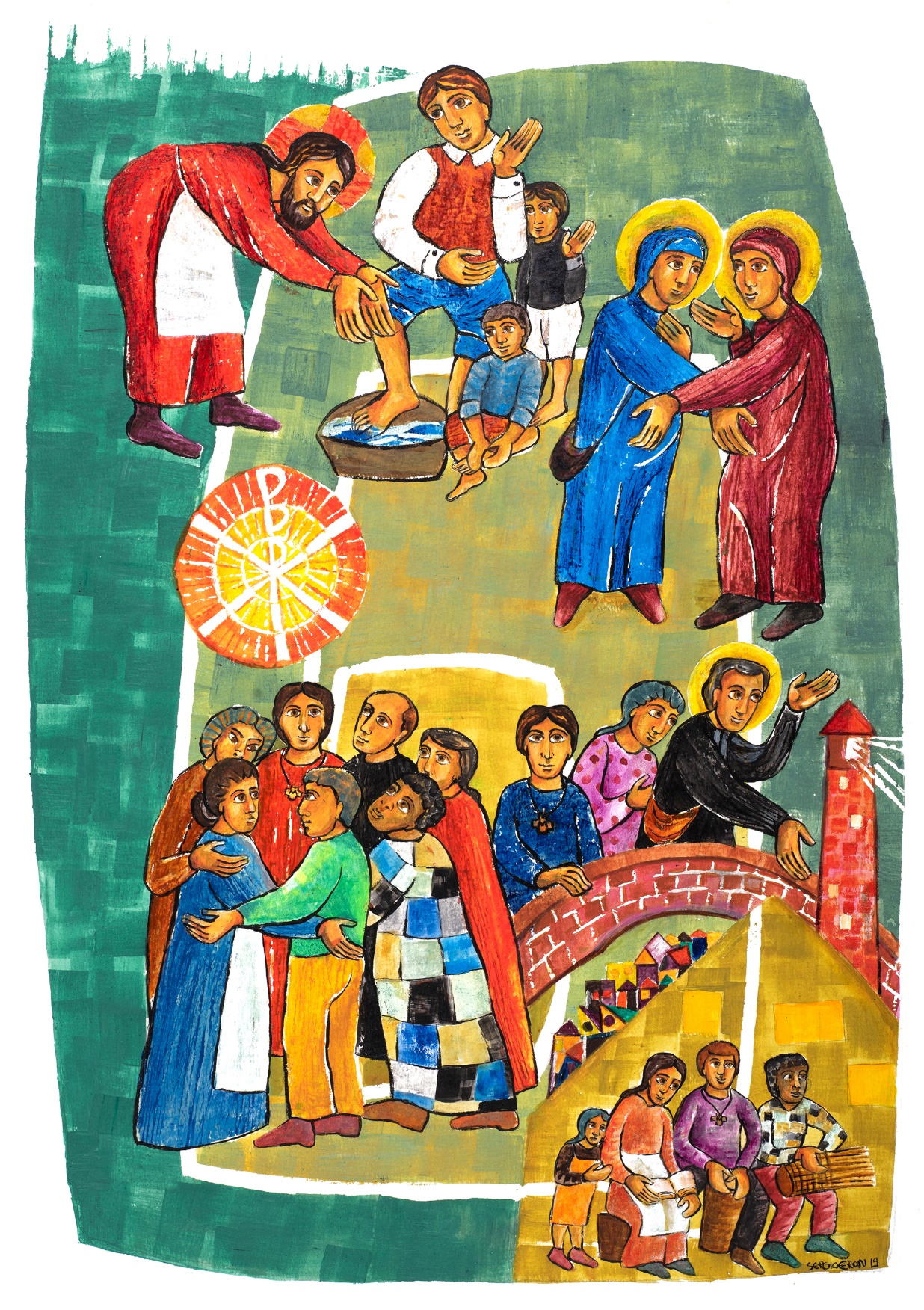 La Fraternidad como MISIÓN(A) Contempla a Jesús “Lavaos los pies unos a otros” (Jn 13,14)[66] HERMANO,la escena de Jesús lavando los pies de sus discípulosrevela la profundidad del amor de Dios por toda la humanidad.Este gesto sencillo nos muestra el corazón de la misión divina,que es la salvación del mundo (cf. Jn 3,16-17).El signo de lavar los pies fue revolucionario.Deja claro que la búsqueda del poder,el estatus y el dominio sobre otras personases totalmente inaceptable para Dios.Lo que cuenta es ser humilde como un niño pequeño (cf. Mt 18,4),ser el último en lugar del primero (cf. Mc 9,35)y ser siervo y hermano de todos (cf. Mc 9,35; Mt 20,28; Mt 23,11).Al arrodillarse para lavar los pies de sus discípulos,Jesús nos da una imagen elocuentede lo que significa vivir su mandamiento nuevo del amor (cf. Jn 13,34).(B) La fraternidad, el don que entregamosEn el don se revela tu lugar en el mundo[67] Cuando estás con Jesúslavando los pies de los hermanosse revela tu lugar en el mundo.No es posible lavar los pies de los demás sin abajarse,sin acercarse de alguna formaal suelo común que todos pisamosy ver el mundo desde abajo.En ese lugar y en esa posición,todo lo que compartes o te compartenadquiere un sentido recíprocamente evangelizador.Por amar como Jesús y por ninguna otra cosa,se reconocerá que eres su discípulo (cf. Jn 13,35).Que tu disponibilidad sea humilde y generosa.En tu respuesta pones en juego tu vida[68] En la comunidad fraterna que te acoge,podrás experimentar la presencia de Jesús resucitadocomo anuncio y como misión.Como el Señor,pones todo tu ser al servicio de los demás,particularmente de los más necesitados,con un amor tierno en la entrega total de tí mismo.Si sigues a Jesús, no amas solo a los que te tratan bien,sino también a los que te decepcionan,te hieren y te traicionan (cf. Mt 5,43-48; Lc 6,27-36).Aprende de Esteban y los primeros diáconos.Empezaron sirviendo a los desatendidos (cf. Hch 6,1); (R.69)en el contexto de la liturgia, como ministerio (cf. Hch 6,2). (R.70)Y, finalmente, resultó ser una predicación tan enérgica del Reino,que algunos la quisieron acallar (cf. Hch 6,8-11). (R.71)Esteban fue el primero en seguir a Jesúshasta el extremo de la cruz (cf. Hch 7,54-60),y su estela llega hasta nuestros hermanos mártires.(C) Tu PALABRA Señor… “me vivifica” (Sal 119,50)La fraternidad, en el corazón de la misión de Dios[69] Eres, ante todo, un agente de la misión de Dios,memoria viva de la Buena Noticia de Jesús de Nazaret.Jesús restaura, con sus palabras y sus gestos,la comunión con los marginados y excluidosde cualquier clase y condición,hasta el punto de identificarse con ellos (cf. Mt 25,40.45).Su compasión pone de manifiestoque la fraternidad está en el corazón mismo de la misión.No nos salvamos solos: Dios nos salva en comunidad.Cuando eres un auténtico hermano para los pobres y desvalidos,cuando sirves a los más pequeños (cf. Mt 25,40.45; Mc 10,14-16),revelas que el poder salvador de Dios es fraterno.Prolonga la acción liberadora de Cristocomprometiéndote en favor de la causa de los desposeídos;haz tangible dicha acción (cf. 1Jn 1,1-2)realizándola desde tu ser de hermano.La fraternidad, un ministerio en la Iglesia[70] Tu principal contribución a la vida de la Iglesiaes estar en misión como hermano.Tu vocación, en el seno de la Iglesia,es un ministerio que mantiene vivala conciencia de la fraternidad.Tu presencia le recuerda constantementeque es, primordialmente, una comunidadde hermanos y de servicio (diakonía).En el banquete del Reino,el hermano toma el puesto del que sirve a la mesa,cuidando sobre todo de los más pequeños y desdichados.Para ofrecer tu servicio en la misión de Dios,solo necesitas ponerte el delantal de la hermandadque es tu ornamento específico en la liturgia de la vida.La fraternidad, una parábola viva del Reino[71] Al anunciar el Reino de Dios,conviértete en una parábola viva de hermandadentre tus hermanos y hermanas.Vive tu vocación con sencillez.Tu misión fundamental es ser hermano y promover la fraternidad.Inspírate en Jesús de Nazaret,que fue un profeta poderoso de palabra y de obra (cf. Lc 24,19).La coherencia con su predicaciónle confería una autoridad difícil de contestar (cf. Mc 1,22.27; Mt 23,2-3; Lc 4,32.36).Hizo visible el rostro misericordioso de Diosy su vida entera se convirtió en la mejor parábola viva del Reino.Aunque tu servicio dentro de la comunidad eclesialo en otras organizaciones,parezca pequeño como un grano de mostaza (cf. Mc 4,31-32),es verdadero anuncio de Cristo y de su Reino.(D) Mirada contemplativaMira el amor de Dios al mundo[72] Deja a un lado tus preocupaciones, problemas e inquietudes,y alza tu mirada a lo que te rodea,desde lo más cercano hasta el confín más lejano.Toma conciencia de las necesidades de tantas personasy de los sufrimientos que oprimen sus vidas.Fíjate especialmente en los más pequeños,en los niños y los jóvenes más olvidados.Permanece un momento ahí, en esa posición.Mira el mundo desde su perspectivacon los ojos de un niño pobre.Si lo haces, te acercarás mucho a lo que Dios ve y ama.Solo ese amor puede transformar el mundo.Hermano, dedica un tiempoa contemplar el amor de Dios al mundo.Capítulo tercero - Apartado IIConsagrados PARA la misión(A) Contempla a María“María salió presurosa a las montañas” (Lc 1,39)[73] HERMANO,junto con todos los maristas,déjate inspirar por la visita de Maríaa su prima Isabel (cf. Lc 1,39-56).Contempla a María, discípula,como hermana nuestra en la misión.Como ella, vive atento a las necesidades ajenas más que a las propias,y sal de prisa a anunciar la Buena Noticiaa los desheredados y marginadospara invitarles al banquete del Reino (cf. Lc 1,53).Regocíjate con quienes no se sienten dignosde la atención de nadie,“¿Quién soy yopara que la madre de mi Señor venga a visitarme?” (Lc 1,43).Canta con ellos la grandeza de Diosy proclama su salvación,“Mi alma alaba la grandeza del Señor” (Lc 1,46).(B) Hermanos, consagrados para la misiónUna misión al servicio de los niños y jóvenes[74] Inspirado por el encuentro de Marcelinocon el joven agonizante,abre tu corazón a las alegrías y esperanzas,a los sufrimientos y a los desafíosque enfrentan aquellos que más necesitan descubrirla presencia amorosa de Dios.Nuestro Instituto te envía, en nombre de la Iglesia,para ser un apóstol de la juventudy un sembrador del evangelio entre los niños y los jóvenes.Una misión para evangelizar educando[75] Como apóstol de la juventud,la experiencia del amor de Dios llevó a Marcelino a decir:“No puedo ver a un niño sin que me asalte el deseo de enseñarle el catecismoy decirle cuánto lo ama Jesucristo” (Vida* II, capítulo XX).El amor es la clave de nuestra propuesta educativa y evangelizadora.Los niños y jóvenes descubren cuánto los ama Diosa través del amor respetuoso que les ofrecemos.Marcelino decía a sus hermanos:“Para educar a los niños adecuadamente,debemos amarlos y amarlos a todos por igual” (Vida* II, capítulo XXIII);ayudándoles a ser “buenos cristianos y buenos ciudadanos” (Carta al Sr Libersat, 19 de septiembre de 1839).Con tu entrega,buscas responder a las necesidades y expectativasde los jóvenes de hoy.(C) La MISIÓN… “saca de su tesoro cosas nuevas y viejas” (Mt 13,52)Evangelizadores al estilo de María[76] María, nuestro recurso ordinario, te enseña a ser apóstol.Encarna sus actitudes en tu viday procura que ella sea conocida y amada.Con tu forma de ser y actuar ayudas a que muchosla descubran y la vean como camino para ir a Jesús.Actualizas así nuestro lema:“Todo a Jesús por María, todo a María para Jesús” (Vida* II, capítulo VII).Como hermano marista,eres levadura dentro de la Iglesiapara visibilizar su rostro marianoy hacerla más participativa y profética.No desfallezcas en compartir tu pasión por Diosy tu amor por Jesús, María y Marcelino.Da testimonio de cómo el carisma maristainspira e impulsa tu presencia evangelizadora en el mundo.Foco en una educación integradora[77] Nuestra misión maristaofrece una educación que ayuda a los jóvenesa integrar fe, cultura y vida.En consecuencia,hacemos de nuestras escuelas, obras y presenciasforos de crecimiento humano y evangelizaciónque promuevan una educación inclusiva y comprometida,compasiva y transformadora.En tu lugar de misión,fomenta el diálogo intercultural e interreligioso,en una relación de igualdad que favorezcael respeto y el enriquecimiento mutuo.Comprométete en la acción solidaria,de transformación social y ecológica,e invita a otros a sumar su esfuerzo.Promoción y defensa de los derechos de la infancia[78] La confianza que depositan en tilos niños y jóvenes que te han sido encomendadoses un privilegio y una gran responsabilidad.Honra esa confianzasiendo respetuoso con cada uno de ellosy protegiendo su vulnerabilidadde todo aquello que les pueda dañar.Junto con otras personas e instituciones,denuncia las estructuras que les oprimen.Defiende sus derechos y dignidad,especialmente cuando estén en peligro.Participación y colaboración[79] En tu servicio apostólico,no dudes en promover el espíritu de familia, la participación y la colaboración.Estimula el trabajo en equipo y la cooperación;súmate a quienes apoyanla creación o el fortalecimiento de redesafines a nuestra misión marista.Fomenta, al interior, la comunicación en todos los ámbitos;y, al exterior, la colaboración con otros organismos sociales y de Iglesia.Aun cuando dispongas de muchos recursos,no te encierres en vana autosuficiencia;todos tenemos siemprealgo que aprender y mucho que aportar.En continuo discernimiento de la misión[80] Junto con otros maristas,escucha lo que Dios está diciendo,a través de las necesidades de la sociedad,de las llamadas de la Iglesia y de las prioridades del Instituto.Alienta y apoya iniciativas que facilitenla evaluación y el discernimiento de la misión marista.Reconoce que hay cosas que no pueden seguir como estány acompaña con tu oración y presencialos caminos hacia la conversión pastoral y misionera.Por medio de este discernimiento y evaluación periódicosvamos adecuando nuestras respuestasa los signos de los tiempos.Desarrollando una disponibilidad global[81] Escucha dentro de tu corazón la llamadaa salir continuamente como hermano en misión,atento a las mociones del Espíritu Santoy abierto a una disponibilidad global.Busca con audacia y creatividad nuevas formasde responder a las necesidades emergentes del mundo de hoy.Con tus hermanos y con otros maristas,prepárate para ir a los lugares donde más necesaria sea tu presencia.Como María,camina con brillo en los ojos y barro en los pies.Ella te invita a ir a otras fronteras.Abriéndonos a la interculturalidad[82] En todos los lugares,procura ser un mediador de la Buena Noticia de Jesúsy un agente de transformación.Al acercarte a otras sociedades,sé sensible y respetuoso con las costumbres,valores y creencias de la gente.Reconoce, aprecia y celebra cómo el Espírituya está presente en su vida y tradiciones.Trabaja en mejorar tu propia culturay ayúdales a ver cómo pueden hacer lo mismo en la suya.Al vivir en comunidades internacionales e interculturales,valora la riqueza de la diversidad de personalidades y culturas.Sé paciente para discernir la respuesta adecuadaa las necesidades de cada persona.(D) Escucha contemplativaVive la misión marista con todos sus estímulos y desafíos[83] La misión depende más de lo que vives que de lo que haces.A medida que vas creciendo en coherencia,toda tu vida se convierte en misión;no solo lo que haces como tarea.Pon tu confianza total en el Señoral igual que el Padre Champagnat:“con tal de que Dios no me abandone, me atrevo a decirlo: que su Nombre sea bendito, yo nada temo” (Carta al Vicario general de la diócesis de Lyon, en mayo de 1827).Confíale todas las alegrías, esperanzas,ansiedades y dudas que forman parte de tu misión.Confía también en María, como nuestra Buena Madre,porque Ella lo ha hecho todo entre nosotros.Hermano, dedica un tiempoa escuchar la voz del Espírituque te invita a vivir la misión maristacon todos sus estímulos y desafíos.Capítulo tercero - Apartado IIINuestras veredas de misión marista(A) Contempla a MarcelinoContempla a Marcelino, corazón de madre y de buen pastor[84] HERMANO,en la memoria y el corazón de Lorenzo, Francisco, Estanislao, Silvestrey de la primera comunidad marista,Marcelino fue un padre que cuidó de ellos como una madre.No escatimó esfuerzos y sudores en su ministerio sacerdotaly en el acompañamiento de hermanos y comunidades.Se arremangó la sotana y, con determinación,cortó la roca y edificó la casa del Hermitage.Fue un líder tierno sin dejar de ser recto,firme y ecuánime.Reflexionaba y encomendaba a Dios las decisiones importantes.Trataba de captar su voluntady buscaba aplicarla a las situaciones presentes.Al actuar, lo hacía en colaboración, diálogo y corresponsabilidad con sus hermanos.(B) La misión vivida desde las actitudes maristasLa pedagogía de la presencia[85] Sal al encuentro de los niños y jóvenesallí donde están.Acércate, interésate por sus vidas y acógelos en la tuya.Acompaña sus búsquedas, alegrías y sufrimientos.Sé verdaderamente hermano para ellos:humano, cercano y asequible.Tu presencia acogedora favorecerá su confianza,creando un clima adecuadopara el diálogo educativo y para su crecimiento integral.El amor al trabajo[86] El amor al trabajo es una de las características distintivasde nuestra vida y acción educativa.Crece en ti,en la medida que recibes sus frutos como don de Dios.Cuídate del activismo que vacía la acción de su motivación evangélica,y la lleva a buscarte a ti mismo en vez de a Dios.Vive con armonía tu apostolado, la oración y la vida comunitaria.Tu ejemplo de vida equilibradasuscitará también un sano amor al trabajoentre los niños y jóvenes que tienes encomendados.(C) El SERVICIO EN LA MISIÓN, “cuida el ministerio que has recibido del Señor” (Col 4,17)Al hermano en una comunidad[87] En la comunidad fraterna y en la misión,todos los hermanos buscamos ser dóciles al Espíritu.Comparte los dones que el Señor te ha dado:aporta tu creatividad y capacidadesal servicio de la caridad y la misión.Reconoce las funciones confiadasa quienes ejercen algún servicio de liderazgo.Coopera con ellos, en espíritu de comunión,cuando orientan a todos en la vida y en la misión.Con espíritu de fe, acepta su mediaciónen la búsqueda de la voluntad del Señor.Al hermano comprometido en la misión[88] Hermano, cualquiera que sea tu edad o misión en el Instituto marista,haz de tu vida y acción un signo profético del Reino.Sabes que participas de la misión de Cristoen cualquier tarea que te confía el Instituto.Realízala como servicio y en complementariedadcon los demás miembros de la comunidad eclesial.Nunca olvides que eres enviado en misióncomo signo de la ternura maternal de Diosy del amor fraterno en Cristo.Vívela con pasióny sé un motivo de esperanza para quienes se encuentran contigo.Al hermano implicado en pastoral juvenil[89] En el acompañamiento de jóvenes,ya sea en ámbito marista o en la iglesia local,eres un testigo excepcionalde la acción del Espíritu en las nuevas generaciones,y es una oportunidad para seguir los pasos de Marcelinocuando se encontraba con niños o jóvenes.Cultiva una predisposición positiva ante sus valores y actitudes,y permanece abierto a la mutua interpelación.Busca formación sobre las tendencias emergentes del mundo juvenil,con perspectiva crítica pero también con empatía.Acompaña a los jóvenes en su experiencia de fey en el discernimiento de su vocación.Anímalos a ser profetas y evangelizadores de nuestro tiempo,sobre todo para su propia generación.Al hermano formador[90] Tu misión acompañando aspirantes, postulantes,novicios y hermanos jóvenes en su camino vocacional,es fundamental para la vitalidad de nuestra comunidad marista.Comparte con los formandos tu pasión por este estilo de vida,tu experiencia de fe y tu espiritualidad marista,así como tus dones personales y la sabiduría adquirida en la vida.Cuida con esmero su desarrollo integral,acompañándolos con discreción y paciencia.Nunca olvides que el Espíritu Santoes el primer formador de quienes te son confiados.Recurre a María y a Marcelino como fuente de inspiración.Presta atención a tu propia formación permanente y al cuidado de ti mismocomo persona, cristiano y religioso.Al hermano animador de comunidad[91] Sirve a tus hermanos con sencillez a ejemplo de Cristocuando asumas el servicio de autoridad.Sé el primero en obedecer y en invitar a tus hermanosa edificar una comunidad fraternaque busque y ame al Señor al estilo de María.Percibe la acción del Espíritu en ti y en tus hermanos.Bríndales tu tiempo para escucharlos,animarlos y discernir con cada unocómo pueden responder, con fidelidad renovada,a lo que el Señor les va pidiendo.Convoca a tus hermanos al diálogopara construir un Proyecto Comunitarioque promueva la vitalidad carismática.Sé ejemplo de conversión más que de perfección.Con humildad, reconoce tus propios límitesy la necesidad que tienes de los demás.No exijas frutos inmediatos ni de ti ni de los demás.Sé paciente, espera y reconoce la obra del Espíritu.Al hermano responsable de una obra o misión[92] Cuando desempeñas el servicio de autoridaden una obra o misión, ya sea dentro o fuera del Instituto,promueve las características y valores maristasque son la verdadera expresión de nuestro carisma.Cultiva un entorno saludableque promueva la confianza y la colaboración.Da preferencia a aquellos que nunca la tienen.Presta especial atención a los jóvenespara que participen activamente y puedan desarrollarsus habilidades de liderazgo.Al hermano ecónomo en una comunidad u obra[93] Administra los bienes que te son confiadosno solo con calidad profesional,sino también con sentido humano, cristiano y apostólico.Ayuda a tus hermanos y a todos con quienes compartimos la vida y la misión maristas,a actuar como hijos de casa.Sé un humilde servidor de los miembros de la comunidado de la obra que tienes encomendada.Muéstrate generoso en el uso de los bienes disponibles al servicio de la misión,administrándolos con discernimiento.Conjuga la necesaria prudencia humanacon la confianza audaz en la Providencia.Al hermano en labores internas o manuales[94] Tu servicio abnegadoforma parte plenamente del apostolado del Instituto.En tu trabajo discreto,se encarna de forma elocuentela imagen de Jesús lavando los pies,y de María visitando a Isabel.La sencillez y generosidad con que realizas tus tareas cotidianasnos recuerdan continuamente a todoslo más genuino de nuestra vocación de hermanos.Ten por seguro que, aunque apenas digas nada con la voz,tu palabra resuena fuerte y clara a través de tus manose interpela a muchos. (R.50)(D) OraciónSeñor, fortalece nuestra entrega[95] Dios siempre fiel,te damos gracias de modo especial por el carisma recibidoa través de Marcelino Champagnat.Con él, has enriquecido la vida de la Iglesiay de tantos Maristas hoy.Gracias por tantas generaciones de hermanos que,en los cinco continentes, han entregado sus vidasa la evangelización de niños y jóvenes.Gracias por el creciente número de laicos maristas,mujeres y hombres llamados por el Espíritu Santoa vivir su vocación cristiana y compartir una misma misión,en comunión con los hermanos.Gracias, Espíritu Santo,por llamarnos constantemente a convertirnosy porque nunca dejas de sorprendernosabriendo nuevos horizontes en el Instituto.Otórganos la valentía y generosidadpara que podamos ser signos de tu ternura y misericordiaentre los jóvenes pobres y necesitados de hoy,siendo fieles a nuestra misiónde hacer que Jesucristo sea conocido y amado.María, mujer de acción,haz que nuestras manos y pies se muevan ‘de prisa’ hacia los demás, como tú hiciste,para llevarles la caridad y el amor de tu Hijo Jesúsy llevar la luz del Evangelio al mundo.Amén.Hermano, dedica un tiempoa proclamar las maravillas que el Señor ha hecho en tu misióny en las personas con las que te encuentras en ella.DOXOLOGÍA E INVOCACIONESGloria al Padre, al Hijo y al Espíritu Santo,como era en el principio, ahora y siempre,por los siglos de los siglos.Amén.Nuestra Buena Madre, ¡ruega por nosotros!San Marcelino Champagnat, ¡ruega por nosotros!En el nombre del Padre, del Hijo y del Espíritu Santo.Amén.BIBLIOGRAFÍACartas* HERMANO PAUL SESTER (ed), Cartas de Marcellin J. B. Champagnat 1789-1840 (Crónicas Maristas V), Zaragoza, Ed. Luis Vives, 1996.Traducción de Antonio Aragón Martón• Original:FRÈRE PAUL SESTER (ed), Lettres de Marcellin J. B. Champagnat 1789-1840. Vol. I: Textes, Rome, Casa Generalizia dei Fratelli maristi, 1985 (ScuolaTipografica S. Pio X, Roma).Vida*HERMANO JUAN BAUTISTA (Jean-Baptiste Furet), Vida de José Benito MarcelinoChampagnat (Edición del Bicentenario), Zaragoza, Ed. Luis Vives, 1990.• Original:FRÈRE JEAN-BAPTISTE (Jean-Baptiste Furet), Vie de Joseph-Benoît-MarcellinChampagnat (Édition du Bicentenaire), Rome, Maison Généralice desFrères Maristes, 1989 (Tipografia Citta Nuova della P.A.M.O.N, Roma).Sentencias*HERMANO JUAN BAUTISTA (Jean-Baptiste Furet), Sentencias, Enseñanzasespirituales (Crónicas Maristas III), Zaragoza, Ed. Luis Vives, 1989. Traducción deAníbal Cañón Presa.• Original:FRÈRE JEAN-BAPTISTE (Jean Baptiste Furet), Avis, Leçons, Sentences etInstructions du Vénérable Père Champagnat, Lyon-Paris, Ed. Librairie CatholiqueEmmanuel Vitte, 1927.CONTENIDOINVITACIÓNCapítulo primeroNUESTRA VOCACIÓN: SER HERMANOAPARTADO ILa Fraternidad como MISTERIO(A) Contempla a Jesús[1] “Maestro, ¿dónde vives? Venid y lo veréis” (Jn 1,39)(B) La fraternidad, don que recibimos[2] En el don, se revela el origen de tu vocación[3] En tu respuesta, se expresa la esencia de tu vocación(C) Tu PALABRA Señor… “lámpara para mis pasos, luz en mi senda” (Sal 119,105)[4] La fraternidad, una alianza por el Reino[5] La fraternidad, una profecía para el mundo[6] La fraternidad, un signo sacramental en la Iglesia(D) Mirada contemplativa[7] Mira el amor con que eres amadoAPARTADO IIConsagrados POR Dios(A) Contempla a María[8] “Que se haga en mí según tu Palabra” (Lc 1,38)(B) Hermanos, consagrados por Dios[9] Un Dios de rostro humano en Jesús[10] Un Dios que llama a la esperanza(C) Los CONSEJOS EVANGÉLICOS… “por causa del Reino de los Cielos” (Mt 19,12)[11] Siguiendo a Jesús, al estilo de María, junto a Marcelino, como consagradoCastidad en el celibato, “Ama con ternura” (Miq 6,8)[12] Consciente del sentido del celibato evangélico[13] Diligente en cultivar la castidad evangélica[14] Atento a tus límites en la vivencia de la castidad en el celibato evangélicoObediencia, “Camina humildemente con tu Dios” (Miq 6,8)[15] Consciente del sentido de la obediencia evangélica[16] Diligente en cultivar la obediencia evangélica[17] Atento a tus límites en la vivencia de la obediencia evangélicaPobreza, “Practica la justicia” (Miq 6,8)[18] Consciente del sentido de la pobreza evangélica [19] Diligente en cultivar la pobreza evangélica[20] Atento a tus límites en la vivencia de la pobreza evangélica(D) Escucha contemplativa[21] Vive los consejos evangélicos como un todoAPARTADO IIINuestro itinerario espiritual marista(A) Contempla a Marcelino[22] El altar donde celebraba Marcelino(B) El misterio vivido desde una actitud contemplativa marista[23] La presencia de Dios[24] Los tres primeros puestos(C) La ESPIRITUALIDAD MARISTA, “aviva el fuego del don de Dios que hay en ti” (2 Tim 1,6)[25] Agua de la roca[26] Espiritualidad de la sencillez[27] Una mirada contemplativa[28] En la casa de María[29] Encarnando la Palabra[30] Una extraordinaria vida ordinaria[31] Caminando con otros[32] Las causas que nos comprometen[33] Despertando la conciencia(D) Oración[34] Señor, aviva nuestro espírituCapítulo segundoNUESTRO CAMINO: VIVIENDO EN COMUNIDADAPARTADO ILa fraternidad como COMUNIÓN(A) Contempla a Jesús[35] “¿De qué hablabais por el camino?” (Lc 24,17)(B) La fraternidad, el don que compartimos[36] En el don, revela que no estás solo[37] En tu respuesta, te comprometes a caminar con otros(C) Tu PALABRA Señor… “he atesorado en mi corazón” (Sal 119,11)[38] La fraternidad de un Dios-Comunión[39] La maternidad de Dios-Padre[40] El escándalo de la encarnación: la transgresión de un Dios fraterno(D) Mirada contemplativa[41] Mira el amor entre hermanosAPARTADO IIConsagrados EN comunidad(A) Contempla a María[42] “Guardaba todas estas cosas en el corazón” (Lc 2,51)(B) Hermanos, consagrados en comunidad[43] Una comunidad – hogar con María[44] Una comunidad en familia con hermanos y hermanas(C) La COMUNIDAD MARISTA… “que construye su casa sobre roca” (Mt 7,24)[45] El amor como eje[46] Reconcilia tu interior[47] Diálogo fraterno[48] Conflictos y crecimiento[49] Corrección fraterna y perdón[50] Cuidado de la casa común y de la comunidad[51] Acogida mutua y hospitalidad[52] Equilibrio de vida y vida en común(D) Escucha contemplativa[53] Vive unificado la fraternidad, la oración y la vida de servicioAPARTADO IIINuestro camino de vida marista(A) Contempla a Marcelino[54] La mesa de La Valla(B) La comunión fraterna vivida desde una actitud marista[55] Espíritu de familia[56] Las pequeñas virtudes(C) La VOCACIÓN MARISTA, “guarda, mediante el Espíritu Santo, el tesoro que te ha sido confiado” (2 Tim 1,4)[57] Al que está en búsqueda, iniciando su camino vocacional[58] Al novicio[59] Al hermano temporal[60] Al hermano perpetuo[61] Al hermano de media edad[62] Al hermano mayor[63] Al hermano enfermo o moribundo[64] Al hermano en cualquier edad(D) Oración[65] Señor, anima nuestro caminarCapítulo terceroNUESTRO CORAZÓN: EN PERMANENTE ACTITUD DE SERVICIOAPARTADO ILa Fraternidad como MISIÓN(A) Contempla a Jesús[66] “Lavaos los pies unos a otros” (Jn 13,14)(B) La fraternidad, el don que entregamos[67] En el don, se revela tu lugar en el mundo[68] En tu respuesta, pones en juego tu vida, extendiendo la fraternidad(C) Tu PALABRA Señor… “me vivifica” (Sal 119,50)[69] La fraternidad, en el corazón de la misión de Dios[70] La fraternidad, un ministerio en la Iglesia[71] La fraternidad, una parábola viva del Reino(D) Mirada contemplativa[72] Mira el amor de Dios al mundoAPARTADO IIConsagrados PARA la misión(A) Contempla a María[73] "María salió presurosa a las montañas” (Lc 1, 39)(B) Hermanos, consagrados para la misión[74] Una misión al servicio de los niños y jóvenes[75] Una misión para evangelizar educando(C) La MISIÓN MARISTA… “saca de su tesoro cosas nuevas y viejas” (Mt 13,52)[76] Evangelizadores al estilo de María[77] Foco en una educación integradora[78] Promoción y defensa de los derechos de la infancia[79] Participación y colaboración[80] En continuo discernimiento de la misión[81] Desarrollando una disponibilidad global[82] Abriéndonos a la interculturalidad(D) Escucha contemplativa[83] Vive la misión marista con todos sus estímulos y desafíosAPARTADO IIINuestras veredas de misión marista(A) Contempla a Marcelino[84] Corazón de madre y de buen pastor(B) La misión vivida desde las actitudes maristas[85] La pedagogía de la presencia[86] El amor al trabajo(C) El SERVICIO EN LA MISIÓN, “cuida el ministerio que has recibido del Señor” (Col 4,17)[87] Al hermano en una comunidad[88] Al hermano comprometido en la misión activa[89] Al hermano implicado en pastoral juvenil[90] Al hermano formador[91] Al hermano animador de comunidad[92] Al hermano responsable de una obra o misión[93] Al hermano ecónomo en una comunidad u obra[94] Al hermano en labores internas o manuales(D) Oración[95] Señor, fortalece nuestra entregaDOXOLOGÍA E INVOCACIONES